108年度申請台南旅遊網店家業者登錄說明會業者報名表報名資料報名資料報名資料報名資料報名資料單位名稱報名者姓名性別□男   □女□男   □女□男   □女單位連絡電話報名者手機電子信箱請勾選可參加場次(每場次各1小時)請勾選可參加場次(每場次各1小時)請勾選可參加場次(每場次各1小時)請勾選可參加場次(每場次各1小時)請勾選可參加場次(每場次各1小時)※因場地人數限制，請各單位派1名代表參加，各單位僅限勾選1場次。□ 第一場次5/6上午11時整-民治市政中心世紀大樓10F-電腦教室□ 第二場次5/6下午2時30分-永華市政中心12F-第二多媒體電腦教室□ 第三場次5/6下午4時整-永華市政中心12F-第二多媒體電腦教室※因場地人數限制，請各單位派1名代表參加，各單位僅限勾選1場次。□ 第一場次5/6上午11時整-民治市政中心世紀大樓10F-電腦教室□ 第二場次5/6下午2時30分-永華市政中心12F-第二多媒體電腦教室□ 第三場次5/6下午4時整-永華市政中心12F-第二多媒體電腦教室※因場地人數限制，請各單位派1名代表參加，各單位僅限勾選1場次。□ 第一場次5/6上午11時整-民治市政中心世紀大樓10F-電腦教室□ 第二場次5/6下午2時30分-永華市政中心12F-第二多媒體電腦教室□ 第三場次5/6下午4時整-永華市政中心12F-第二多媒體電腦教室※因場地人數限制，請各單位派1名代表參加，各單位僅限勾選1場次。□ 第一場次5/6上午11時整-民治市政中心世紀大樓10F-電腦教室□ 第二場次5/6下午2時30分-永華市政中心12F-第二多媒體電腦教室□ 第三場次5/6下午4時整-永華市政中心12F-第二多媒體電腦教室※因場地人數限制，請各單位派1名代表參加，各單位僅限勾選1場次。□ 第一場次5/6上午11時整-民治市政中心世紀大樓10F-電腦教室□ 第二場次5/6下午2時30分-永華市政中心12F-第二多媒體電腦教室□ 第三場次5/6下午4時整-永華市政中心12F-第二多媒體電腦教室注意事項注意事項注意事項注意事項注意事項1.請貴單位推派有電腦使用基礎之人員代表參加。2.繳交報名表並來電確認報名場次是否成功，依報名順序為主，額滿為止。3.注意事項:
(1)如遇颱風或天候不佳，臺南市政府宣布停止上班或上課時，則自動取消不另予通知。(2)為響應環保政策，請參與代表自行攜帶環保杯。4.請於5/3(五)中午12:00前以下列其中一項方式回傳報名資訊，並來電確認
06-6322231#6499潘振輝先生: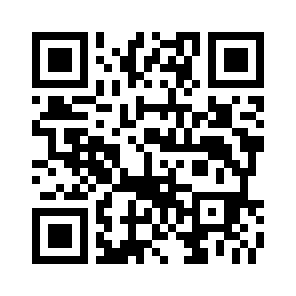 ◇ 線上報名QR-CDOE：https://forms.gle/o6ggsH5Y9CGG3ZqW7 如右◇ 拍照或掃描後e-mail至:pandabest23@gmail.com◇ 傳真:06-63292471.請貴單位推派有電腦使用基礎之人員代表參加。2.繳交報名表並來電確認報名場次是否成功，依報名順序為主，額滿為止。3.注意事項:
(1)如遇颱風或天候不佳，臺南市政府宣布停止上班或上課時，則自動取消不另予通知。(2)為響應環保政策，請參與代表自行攜帶環保杯。4.請於5/3(五)中午12:00前以下列其中一項方式回傳報名資訊，並來電確認
06-6322231#6499潘振輝先生:◇ 線上報名QR-CDOE：https://forms.gle/o6ggsH5Y9CGG3ZqW7 如右◇ 拍照或掃描後e-mail至:pandabest23@gmail.com◇ 傳真:06-63292471.請貴單位推派有電腦使用基礎之人員代表參加。2.繳交報名表並來電確認報名場次是否成功，依報名順序為主，額滿為止。3.注意事項:
(1)如遇颱風或天候不佳，臺南市政府宣布停止上班或上課時，則自動取消不另予通知。(2)為響應環保政策，請參與代表自行攜帶環保杯。4.請於5/3(五)中午12:00前以下列其中一項方式回傳報名資訊，並來電確認
06-6322231#6499潘振輝先生:◇ 線上報名QR-CDOE：https://forms.gle/o6ggsH5Y9CGG3ZqW7 如右◇ 拍照或掃描後e-mail至:pandabest23@gmail.com◇ 傳真:06-63292471.請貴單位推派有電腦使用基礎之人員代表參加。2.繳交報名表並來電確認報名場次是否成功，依報名順序為主，額滿為止。3.注意事項:
(1)如遇颱風或天候不佳，臺南市政府宣布停止上班或上課時，則自動取消不另予通知。(2)為響應環保政策，請參與代表自行攜帶環保杯。4.請於5/3(五)中午12:00前以下列其中一項方式回傳報名資訊，並來電確認
06-6322231#6499潘振輝先生:◇ 線上報名QR-CDOE：https://forms.gle/o6ggsH5Y9CGG3ZqW7 如右◇ 拍照或掃描後e-mail至:pandabest23@gmail.com◇ 傳真:06-63292471.請貴單位推派有電腦使用基礎之人員代表參加。2.繳交報名表並來電確認報名場次是否成功，依報名順序為主，額滿為止。3.注意事項:
(1)如遇颱風或天候不佳，臺南市政府宣布停止上班或上課時，則自動取消不另予通知。(2)為響應環保政策，請參與代表自行攜帶環保杯。4.請於5/3(五)中午12:00前以下列其中一項方式回傳報名資訊，並來電確認
06-6322231#6499潘振輝先生:◇ 線上報名QR-CDOE：https://forms.gle/o6ggsH5Y9CGG3ZqW7 如右◇ 拍照或掃描後e-mail至:pandabest23@gmail.com◇ 傳真:06-6329247